v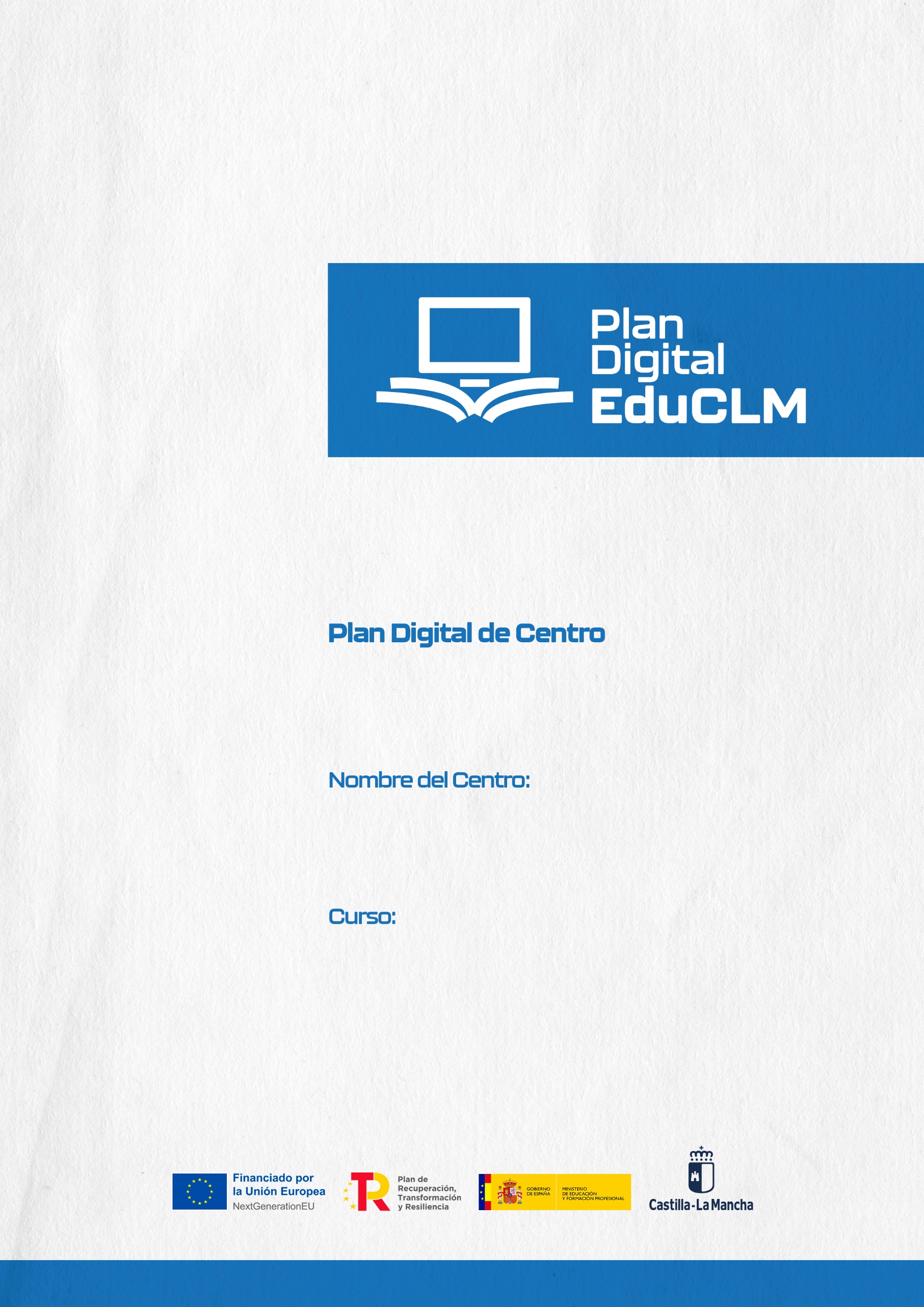 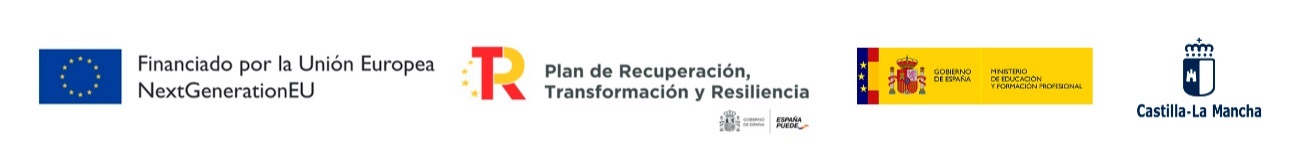 ÍNDICE DE CONTENIDO1. INTRODUCCIÓN.	22. DIAGNÓSTICO	42.1. Valoración del centro	42.2. Valoración de la competencia digital	73. OBJETIVOS	84. PLAN DE ACTUACIÓN	105. EVALUACIÓN	26INTRODUCCIÓNEl Plan Digital de Centro, en adelante PDC, recoge las acciones a desarrollar para mejorar la competencia digital del .  La orden de 178/2022, de 14 de septiembre de 2022, de la Consejería de Educación, Cultura y Deportes por la que se regula la elaboración del plan digital de los centros educativos sostenidos con fondos públicos no universitarios, establece que:El plan digital de centro es el instrumento que adecúa y facilita el uso de las tecnologías digitales para la mejora del proceso de enseñanza-aprendizaje, entendido desde el objetivo del desarrollo pleno e integral del alumnado, y de la propia gestión y organización del centro.Recoge las actuaciones y tareas a desarrollar para mejorar la competencia digital del centro.Este plan debe reflejarse en el Proyecto Educativo y en la Programación General Anual, adecuándose a las características y condiciones del centro, así como a las circunstancias de su alumnado. Será, por tanto, revisable periódicamente, adaptándose a las modificaciones de los demás documentos programáticos.Tiene como referente el Marco Europeo para Organizaciones Educativas Digitalmente Competentes (DigCompOrg), desarrollado por el Centro Común de Investigación de la Comisión Europea.Debe ser un documento compartido por toda la comunidad educativa que favorezca e impulse el uso de las tecnologías digitales en los procesos de enseñanza-aprendizaje, de gestión en el centro y de comunicación, dando coherencia y guía a su uso.Tiene un enfoque coordinador de los recursos pedagógicos digitales disponibles para aumentar el aprovechamiento de sus posibilidades.Es un documento público que deberá estar a disposición de todos los sectores de la comunidad educativa para su revisión y adecuación periódica.El plan digital de centro contribuye a la mejora de la competencia digital docente, de acuerdo al Marco de Referencia de Competencia Digital Docente, regulada por la Resolución de 4 de mayo de 2022, de la Dirección General de Evaluación y Cooperación Territorial BOE 16 de mayo de 2022 ya que promueve e incentiva: La aplicación de políticas de uso aceptable de las herramientas de comunicación organizativa establecidas por la consejería o los titulares del centro.La aplicación de protocolos establecidos por la consejería o por los titulares del centro para llevar a cabo las tareas administrativas ligadas a las funciones docentes, para participar en los órganos colegiados de gobierno y de coordinación docente, con los servicios institucionales externos y para importar/exportar, almacenar, tratar, visualizar e interpretar los datos relacionados con la evaluación del proceso de enseñanza y aprendizaje.La colaboración del equipo docente en la implementación de las medidas adoptadas por la administración educativa y por el centro para compensar la brecha digital, promover la inclusión educativa de todo el alumnado y garantizar la accesibilidad en el uso de las tecnologías digitales. La puesta en marcha de actuaciones dirigidas a que el alumnado desarrolle los conocimientos, hábitos y valores para hacer un uso seguro, responsable, crítico, saludable y sostenible de las tecnologías digitales.La integración de forma selectiva los recursos digitales disponibles en el centro en la programación didáctica siguiendo el modelo pedagógico recogido en el proyecto educativo.El PDC tiene los siguientes objetivos: Servir de referencia para la planificación de la estrategia digital de una organización educativa. Evaluar la competencia digital del centro tomando como referencia los distintos elementos clave que recoge el Marco Europeo para Organizaciones Educativas Digitalmente Competentes, para diseñar y emprender un proceso de transformación en el centro. Transformar el centro educativo en una organización digitalmente competente que aprende de manera autónoma y continua.  Promover el desarrollo de una cultura digital que fomente el uso creativo, crítico y seguro de las tecnologías de la información. Fomentar el cambio metodológico, tanto en el uso de los medios tecnológicos como en la práctica docente. Definir el uso de las tecnologías digitales para mejorar los procesos de enseñanza-aprendizaje. Facilitar la adquisición de competencias digitales por parte de docentes, personal no docente, alumnado y familias. Establecer un sistema para la gestión, uso y conservación de los recursos tecnológicos con los que cuente el centro. Reducir la brecha digital del alumnado en situación de vulnerabilidad. Fomentar la utilización de las tecnologías digitales de manera igualitaria para disminuir la brecha digital de género. Facilitar la coordinación y comunicación entre los diferentes sectores de la comunidad educativa del centro. Difundir y ampliar las experiencias, planes, proyectos y programas que se desarrollan en el centro. DIAGNÓSTICOEl diagnóstico se ha realizado a través de dos cuestionarios:Cuestionario de competencia digital del centro realizado a través de la herramienta SELFIE, cuyo referente es el Marco Europeo de Organizaciones Digitalmente Competentes (DigCompOrg). Este cuestionario contiene preguntas que han permitido analizar los ámbitos citados anteriormente. En este cuestionario han participado docentes, alumnado e integrantes del equipo directivo.Cuestionario de competencia digital docente. Toma como referencia el Marco de Referencia de Competencia Digital Docente vigente. Este cuestionario contiene preguntas que permiten conocer la percepción del profesorado del nivel de competencia digital docente de cada una de las siguientes áreas: compromiso profesional, contenidos digitales, enseñanza y aprendizaje, evaluación y retroalimentación, empoderamiento del alumnado y desarrollo de la competencia digital del alumnado.  2.1. Valoración general del centroEl diagnóstico del centro está agrupado en sus tres dimensiones organizativa, tecnológica y pedagógica. Cada dimensión está compuesta por una serie de elementos a tener en cuenta y cada elemento contempla aspectos a valorar.2.1.1. Dimensión organizativaLos elementos de la dimensión organizativa son: liderazgo, desarrollo profesional docente y redes de apoyo y colaboración.2.1.1.1. LiderazgoReferido a las medidas y protocolos del centro (información, comunicación y coordinación en la utilización pedagógica de las tecnologías digitales, protección y seguridad en la red, gestiones internas...); aspectos organizativos (espacios y horarios, tareas y responsabilidades de los miembros de la comunidad escolar), entre otros.[gráfico de barras de SELFIE liderazgo y explicación] en el que aparecen desglosadas las preguntas. Si hay dos o tres informes, se ponen todos[breve comentario interpretativo del gráfico]2.1.1.2. Desarrollo profesional docenteTrata de visibilizar el nivel de desarrollo de la competencia digital docente en su plenitud y formación de directivos, docentes, profesionales de la orientación y personal de administración y servicios, para el compromiso con el desarrollo del plan, entre otros.[gráfico de barras de SELFIE Desarrollo Profesional Continuo][breve comentario interpretativo del gráfico]2.1.1.3. Redes de apoyo y colaboraciónContempla el fortalecimiento o impulso de redes docentes y de centros educativos; cooperación con entidades del entorno, entre otras.[gráfico de barras de SELFIE Colaboración Y Redes][breve comentario interpretativo del gráfico]2.1.2. Dimensión tecnológica2.1.2.1. Infraestructura y equipamientoRecoge la valoración sobre la dotación tecnológica, conectividad, plataformas y servicios digitales y mantenimiento necesarios, entre otros. El Plan incluye un análisis de los medios y recursos tecnológicos con los que cuenta para planificar los procesos de enseñanza y aprendizaje, incorporando no solo los de la propia institución, sino también un análisis de situación de los recursos de las familias/alumnado para el aprendizaje en el hogar, y su disponibilidad real para el proceso de aprendizaje (dispositivos y conectividad). Para este análisis se ha contado con los apoyos necesarios del servicio de Inspección, equipos psicopedagógicos de zona... y servirá para definir el resto de las actuaciones.[gráfico de barras de SELFIE infraestructura y equipos][breve comentario interpretativo del gráfico]2.1.3. Dimensión pedagógica2.1.3.1. Contenidos y currículoContempla opiniones sobre accesibilidad y criterios de calidad; Recursos Educativos Abiertos (REA); niveles de aprendizaje, entre otros.[gráfico de barras de SELFIE Apoyos y recursos][breve comentario interpretativo del gráfico]2.1.3.2. Enseñanza y aprendizajeHace referencia a metodologías y estrategias didácticas; planificación del desarrollo de la competencia digital del alumnado, y de las competencias clave relacionadas, entre otros.[gráfico de barras de SELFIE Implementación en el aula][breve comentario interpretativo del gráfico][gráfico de barras de SELFIE Competencias digitales del alumnado][breve comentario interpretativo del gráfico]2.1.3.3. EvaluaciónRecoge aspectos a evaluar, criterios e indicadores de logro, procedimientos de evaluación, entre otros.[gráfico de barras de SELFIE Evaluación][breve comentario interpretativo del gráfico]2.2. Valoración de la competencia digital docenteEl desarrollo de la CDD es un aspecto fundamental para conseguir la adquisición de destrezas digitales que faciliten la práctica docente y mejoren el proceso de enseñanza-aprendizaje. El desarrollo de la CDD repercutirá directamente en el alumnado y en la comunidad educativa.Resultados globales del profesorado [diagramas pastel global y por área competencial con tabla][breve comentario interpretativo de la diana]3. OBJETIVOSUna vez analizada la información aportada por los resultados del informe de diagnóstico, así como las propuestas de mejora, es necesario determinar los objetivos que se quieren conseguir tomando como base los objetivos del Plan de Digitalización Educativa de Castilla La Mancha. Los objetivos se formulan para un periodo determinado, preferiblemente un curso, salvo que se necesite más de un curso para su consecución, de cualquier manera, la duración no podrá ser superior a tres cursos, de producirse, habrá que establecer objetivos intermedios que cumplan los requisitos anteriores. Además, reunirán las siguientes características:Específicos, es decir, deben ser lo más concretos posibles. La lectura del objetivo por parte de cualquier miembro del claustro debe permitir comprender exactamente qué se pretende hacer y cómo. Medibles. Deben responder a metas cuantificables. Si el objetivo no es medible no podremos saber cuándo lo hemos conseguido Alcanzables, es decir, pueden y deben ser ambiciosos, pero posibles. Realistas. Debemos plantearnos objetivos que estén dentro de nuestras posibilidades (tanto por recursos disponibles como por la motivación para lograrlos) Definidos en el tiempo. Esto nos facilitará identificar las distintas etapas e hitos que nos permitirán alcanzarlos.[Objetivos seleccionados] (Se proponen una serie de objetivos que habrá que seleccionar y/o personalizar, o hacer una nueva propuesta, según el resultado del autodiagnóstico y del contexto del propio centro.)Espacios de aprendizajes virtuales: Crear y utilizar espacios de aprendizaje virtuales para aprovechar y optimizar el uso de las tecnologías de aprendizaje digital.Espacios de aprendizajes físicos: Crear y utilizar espacios de aprendizaje físicos para aprovechar y optimizar el uso de tecnologías de aprendizaje digital.Herramientas de gestión: Conocer y promover el uso de las herramientas de gestión que ofrece la Consejería de Educación, Cultura y deporte, sobre todo en los ámbitos de organización, información y comunicación, garantizando el cumplimiento de la LOPDGDD (Ley Orgánica de Protección de Datos personales y Garantía de Derechos Digitales).Difusión de experiencias y prácticas: Difundir y dar visibilidad a experiencias y prácticas educativas desarrolladas a través de tecnologías digitales.Competencia Digital del profesorado: Desarrollar la competencia digital del profesorado.Plan de formación: Desarrollar un plan de formación para el desarrollo de la competencia digital en el centro.Competencia Digital del alumnado: Garantizar el desarrollo de la competencia digital del alumnadoUso responsable: Promover un uso responsable de equipos y dispositivos móviles para la gestión de los centros docentes, así como la colaboración entre el profesorado y el alumnado para la mejora de los procesos de enseñanza aprendizaje recogido en las NCOF.Actitud responsable y segura: Desarrollar en el alumnado una actitud responsable y segura en Internet (identidad, huella y etiqueta digitales).Propiedad intelectual: Respetar la autoría de contenidos y herramientas tanto en el proceso de enseñanza como de aprendizaje.Brecha digital: Reducir la brecha digital del alumnado y facilitar el acceso a la tecnología, así como a Internet y concienciarles del buen uso y de los problemas de seguridad en la Red.Proyectos de innovación e investigación: Impulsar la participación del profesorado en proyectos de innovación o investigación digitales.Cambios metodológicos: Impulsar un cambio metodológico en el centro que conceden al alumnado autonomía y el rol protagonista de su propio aprendizaje.Intercambio de experiencias: Facilitar la participación y colaboración del profesorado en el intercambio de experiencias con recursos digitales.4. PLAN DE ACTUACIÓNEl plan de actuación consiste en la descripción detallada de acciones a implementar, de acuerdo a los objetivos anteriormente seleccionados, determinando las tareas que corresponden a cada agente educativo (personas responsables e implicadas), los recursos necesarios, marco temporal y plazo de ejecución, indicadores de logro e instrumentos de evaluación, en base a las líneas de actuación. Se acompaña de una sugerencia o reflexión aclaratoria por cada línea de actuación con el siguiente formato. (Es muy importante que las tareas sean específicas y medibles para facilitar su seguimiento y evaluación).1) Título del objetivo a desarrollara) Línea de actuacióni) SugerenciaEspacios de aprendizajes virtuales.Promover y fomentar el uso de los entornos de aprendizaje de la plataforma EducamosCLM para compartir y organizar recursos (archivos de texto, presentaciones, audios, vídeos,..), actividades creadas dentro de la propia plataforma con diferentes herramientas digitales que incluye (como cuestionarios, foros, debates, actividades interactivas,...) tareas (en las que el alumnado tendrá que enviar una respuesta adjuntando archivos elaborados por él o ella misma,...) permitiendo la interacción, comunicación y seguimiento del alumnado.En nuestro centro se debe promover el uso sistemático de los espacios virtuales dando respuesta a la personalización y transformación del aprendizaje.Espacios de aprendizajes físicosElaborar una estrategia que facilite el uso, aprovechamiento y la optimización de espacios físicos del centro y del aula que promuevan el uso de tecnología (dispositivos móviles, robótica...).En nuestro centro es necesario promover cambios metodológicos en la práctica docente diaria a través de la creación y organización de espacios flexibles que faciliten el uso de metodologías activas que respondan a las necesidades de los alumnos.  Tenemos muchos espacios comunes que podemos aprovechar gracias a las tecnologías digitales para crear zonas versátiles, como por ejemplo el pasillo puede ser un estudio de grabación; el patio, el lugar para reflexión o intercambio de ideas.Elaborar protocolos relativos a la gestión y reserva de espacios y recursos, incidencias y mantenimiento.(Crear y actualizar el catálogo del inventario de espacios físicos del centro y recursos digitales).En nuestro centro resulta conveniente gestionar la reserva y mantenimiento de espacios y recursos en el centro para mejorar la capacidad de planificación y su aprovechamiento de forma óptima, facilitando la gestión de incidencias.Herramientas de gestiónUsar las herramientas de gestión de la plataforma EducamosCLM (Secretaría virtual, Seguimiento Educativo y gestión educativa) para compartir información y mejorar la comunicación y participación entre los diferentes agentes educativos.Usar las herramientas de gestión de la plataforma EducamosCLM (Secretaría virtual, Seguimiento Educativo y gestión educativa) para compartir información y mejorar la comunicación y participación entre los diferentes agentes educativos.Utilizar la plataforma Teams para compartir recursos e información y mejorar la colaboración entre el profesorado.En nuestro centro es necesario fomentar el trabajo colaborativo entre los docentes a través del uso de entornos seguros ofrecidos por la Consejería de Educación, Cultura y Deportes o por la titularidad del centro, para garantizar la protección de datos del centro fomentando un comportamiento responsable a través del uso apropiado de la etiqueta digitalConocer y usar las guías, documentos e instrucciones sobre buenas prácticas relativas al uso y protección de datos sensibles puestas a disposición por la Consejería de Educación, Cultura y Deportes, en el portal de educación: "Protección de datos en los centros educativos"En nuestro centro es necesario tener una actitud responsable frente a la protección de datos. Debemos fomentar y garantizar que el profesorado respete las indicaciones establecidas por la Consejería de Educación, Cultura y Deportes o por la titularidad del centro.Digitalizar y difundir en la plataforma EducamosCLM, Teams y página web, de los documentos relevantes del centro que han de ser accesibles a la comunidad educativa, sin que la privacidad y la protección de datos se vea comprometida.Se ha de facilitar el acceso a los documentos de organización y gestión del centro a toda la comunidad educativa para que los pueda conocer y se fomente su participación.Formarse y utilizar herramientas digitales para la evaluación del alumnado y profesorado (contemplando autoevaluación y coevaluación) incluyendo las puestas a disposición por la Consejería de Educación, Cultura y Deportes o por la titularidad del centro, fomentando un espíritu crítico-constructivo y garantizando la personalización, inclusión y accesibilidad.En nuestro centro el profesorado y alumnado debe fomentar el uso de recursos digitales aprovechando las herramientas que facilitan la autoevaluación y coevaluación tanto del proceso de enseñanza como de aprendizaje. Difusión de experiencias y prácticasPromover la presencia digital del Centro en la Red a través de la creación, mantenimiento y uso de la página web del centro o redes profesionales, para dar visibilidad a las actividades del centro y fomentar una mayor participación de alumnado y familias.En pro de una buena comunicación entre los agentes educativos, la web, redes sociales,... como huella digital del centro, son un buen escaparate para que se den a conocer y se fomente la interacción entre la comunidad educativa.Competencia digital del profesorado:Conocer y aplicar la guía sobre criterios de calidad a la hora de elaborar recursos digitales, teniendo en cuenta el Diseño Universal de Aprendizaje, Recursos Educativos Abiertos, accesibilidad, adaptabilidad, interactividad, reutilizable,…En el ejercicio de la profesión docente, nos enfrentamos a la diversidad del alumnado con necesidades y características personales que deben ser satisfechas para conseguir un máximo rendimiento en su aprendizaje. En consecuencia, el profesorado de nuestro centro debe adaptar el proceso de Enseñanza y Aprendizaje a las particularidades que presenta nuestro alumnado garantizando la accesibilidad y personalización del aprendizaje.Crear un repositorio básico de recursos educativos digitales, facilitando y fomentando el uso de herramientas digitales y la elaboración cooperativa de contenidos (tanto del profesorado como del alumnado), libros de texto digitales, recursos educativos abiertos (REA)...que posibiliten la personalización, inclusión y accesibilidad en el proceso de enseñanza y aprendizaje.En el proceso de Enseñanza y Aprendizaje necesitamos recursos de calidad que den respuesta a la diversidad de todo el alumnado. Las AA.EE. y otras entidades ofrecen sus repositorios en abierto, Nosotros como docentes podemos reutilizar, modificar y adaptar estos recursos al contexto de aula, que deben ser completados con la creación de nuestros propios recursos, recogidos en un espacio digital accesible y común.  Impulsar la participación del profesorado en proyectos (eTwinning, Erasmus +...) para el desarrollo de la competencia digital.Es necesario promover la participación activa en proyectos con otras comunidades educativas, organismos, entidades …, aprovechando el uso de las tecnologías digitales para enriquecer y actualizar nuestra práctica docente a partir del conocimiento e intercambio de experiencias educativas. La posibilidad de realizar dinámicas de mentorización interna contribuirían al desarrollo competencia digital del profesorado en esta línea.Plan de formaciónDetectar las necesidades del centro y solicitar los itinerarios formativos para solventarlas.   Para hacer de nuestro centro una organización digitalmente competente es necesario formarse y actualizarse. Las AA.EE. y la titularidad de los centros deben adaptar los modelos formativos a las necesidades específicas de cada centro, apoyándose especialmente en la formación que se ofrece a través del Centro Regional de Formación del Profesorado de Castilla-La ManchaCompetencia digital del alumnadoDefinir actuaciones para garantizar el desarrollo de la competencial digital del alumnado en relación con la alfabetización digital, comunicación y colaboración, creación de contenido, uso responsable y seguro y resolución de problemas, con herramientas digitales.Es necesario que tanto el centro como los propios docentes incorporen medidas y actividades para que el alumnado utilice de forma creativa y responsable las tecnologías digitales en el tratamiento de la información, la comunicación, la creación de contenidos, el bienestar y la resolución de problemas. A su vez, es importante comprobar y evaluar el progreso del alumnado en competencia digital.Uso responsableElaborar, difundir y usar una guía sobre el uso responsable y seguro para la prolongación de la vida útil de los dispositivos y la disminución de la repercusión ambiental.En nuestro centro es necesario promover prácticas sobre un uso responsable y seguro de las herramientas digitales fomentando y generando hábitos de ámbito ecosocial.Elaborar y difundir la estrategia BYOD.En la sociedad en que vivimos, los recursos que pueden ofrecer las AAEE y la titularidad del centro son limitados, podemos aprovechar también los del alumnado. Se hace necesario regular la utilización de los dispositivos digitales del alumnado en las Normas de Convivencia, Organización y Funcionamiento de los centros para posibilitar y establecer su uso con fines educativos.Actitud responsable y seguraIntegrar en las programaciones contenidos relativos a fomentar hábitos responsables en el alumnado en entornos seguros en línea.Desde el centro se debe abordar la seguridad, concienciación de riesgos y adquisición de comportamientos responsables del alumnado en entonos digitales en línea.Propiedad intelectual.Informar y realizar guías para el profesorado y alumnado sobre los distintos tipos de licencias y la necesidad de respetar la propiedad intelectual y la autoría.Sería conveniente que el profesorado del centro integrase en las programaciones contenidos relativos al comportamiento responsable, tipos de licencia CC, uso de banco de imágenes libres de copyright, ... La implicación tanto del profesorado como del alumnado en asumir estos comportamientos sería deseable que se materializarse en su quehacer diario.Brecha digital:Identificar y gestionar las carencias de las familias en relación con su competencia digital para acompañar a sus hijos/as en el proceso de aprendizaje.Para que exista una buena comunicación entre las familias y el centro. Las familias requieren del conocimiento básico del funcionamiento de las herramientas de EducamosCLM o las que ponga a disposición la titularidad del centro y ofrecer apoyo en aquellos aspectos necesarios para acompañar a sus hijos/as en el proceso de Enseñanza y Aprendizaje y conocer los riesgos y beneficios de Internet, adquiriendo pautas para ayudarles en el uso correcto y responsable de la Red.Identificar al alumnado que carece de recursos y de acceso a Internet.i)Con el objetivo de no dejar a ningún/a alumno/a atrás en el proceso de Enseñanza y Aprendizaje, por causa de la falta de recursos digitales, es primordial una detección temprana del alumnado que está en esa situación con el fin de establecer medidas que reduzcan sus efectos.Elaborar protocolos relativos al sistema de préstamo orientado a la superación de la brecha digital (sistema de préstamo, conectividad y documentación) (Crear y actualizar el catálogo del inventario de espacios físicos del centro y recursos digitales).Con el objetivo de no dejar a ningún/a alumno/a atrás en el proceso de Enseñanza y Aprendizaje por causa de la falta de recursos digitales, es primordial realizar un seguimiento adecuado del préstamo de recursos digitales.Proyectos de innovación e investigación:Participar en Proyectos de Innovación, Investigación y elaboración de materiales didácticos, o aquellos promovidos por las AAEE (STEAM, Carmenta).Dentro de la PGA y, en el Plan de Formación del centro, sería aconsejable que se contemplasen acciones coordinadas y guiadas hacia la innovación en metodologías, apoyadas por el uso de las tecnologías. La participación en proyectos de innovación ofrece la posibilidad abordar proyectos con recursos extraordinarios y reconocimiento a la comunidad educativa que de otra forma no se podrían realizar.Cambios metodológicos:Adoptar metodologías activas facilitadas por el uso de las tecnologías digitales (Aprendizaje basado en proyectos, aprendizaje cooperativo, trabajo colaborativo…), que promuevan la implicación del alumnado.Buscamos un alumnado que se implique en su proceso de aprendizaje. Por eso es importante conocer y poner en práctica, entre el profesorado, estrategias metodológicas que faciliten el aprendizaje por medio del uso de las tecnologías y teniendo en cuenta las expectativas e intereses del alumnado.Elaborar e implementar secuencias didácticas que integren recursos digitales en el aula (gamificación, creación audiovisual, programación, “SCAPE ROOMs” digitalizadas), para favorecer el desarrollo de la competencia digital y del aprendizaje competencial mediante metodologías activas, que tengan en cuenta las expectativas e intereses del alumnado, así como su diversidad.En el siglo XXI, queremos un alumnado con destrezas que le lleven a ser autónomo y  protagonista en su proceso de aprendizaje, siendo necesario tener en cuenta que las metodologías activas son la  base para conseguirlo. Es necesario que como docentes dispongamos de un amplio abanico de soluciones metodológicas siendo capaces de diseñar secuencias didácticas que les permitan aplicar aquellas que mejor se adapten a su contexto educativo.Intercambio de experiencias:Promover e impulsar la participación del profesorado y la organización de actividades en comunidades en red para el intercambio de experiencias educativas relacionadas con la transformación digital del centro en sus distintos ámbitos.En el centro, es positivo que se difundan las actividades formativas en competencia digital y que se fomente la participación en cualquier modelo formativo, presencial, en red o mixto. Sería deseable que el profesorado participase en actividades y eventos de intercambio de conocimiento y experiencias que impulsen la innovación educativa.5. EVALUACIÓNEn el Plan digital de centro se recogen los indicadores que permitan la evaluación anual del Plan Digital de Centro y de las actuaciones a llevar a cabo. Se recogerán los siguientes aspectos:Grado de consecución de los objetivos propuestos.Efectividad de las acciones diseñadas.Propuestas de mejora.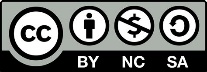 Plan Digital de Centro © 2021, realizado por la Consejería de Educación, Cultura y Deportes de Castilla-La Mancha, está registrado bajo licencia Creative Commons Atribucion – NoComercial- CompartirIgual (CC BY.-NC-SA 4.0.)Las obras bajo esta licencia pueden ser usada citando al autor sin un fin comercial y que la nueva obra se publique también bajo la misma licencia, CC BY.-NC-SA 4.0.ACTUACIÓN #1ACTUACIÓN #1ACTUACIÓN #1ACTUACIÓN #1ACTUACIÓN #1Tareas y agentesTareas y agentesTareas y agentesTareas y agentesTareas y agentesEquipo directivoCoordinador de formaciónProfesoradoAlumnadoFamiliasOtrosRecursosRecursosRecursosRecursosRecursosTemporalizaciónTemporalizaciónTemporalizaciónTemporalizaciónTemporalizaciónFecha Inicio:Fecha Inicio:Fecha fin:EvaluaciónEvaluaciónEvaluaciónEvaluaciónEvaluaciónIndicadoresde logroIndicadoresde logroInstrumentosInstrumentosACTUACIÓN #1ACTUACIÓN #1ACTUACIÓN #1ACTUACIÓN #1ACTUACIÓN #1Tareas y agentesTareas y agentesTareas y agentesTareas y agentesTareas y agentesEquipo directivoCoordinador de formaciónProfesoradoAlumnadoFamiliasOtrosRecursosRecursosRecursosRecursosRecursosTemporalizaciónTemporalizaciónTemporalizaciónTemporalizaciónTemporalizaciónFecha Inicio:Fecha Inicio:Fecha fin:EvaluaciónEvaluaciónEvaluaciónEvaluaciónEvaluaciónIndicadoresde logroIndicadoresde logroInstrumentosInstrumentosACTUACIÓN #1ACTUACIÓN #1ACTUACIÓN #1ACTUACIÓN #1ACTUACIÓN #1Tareas y agentesTareas y agentesTareas y agentesTareas y agentesTareas y agentesEquipo directivoCoordinador de formaciónProfesoradoAlumnadoFamiliasOtrosRecursosRecursosRecursosRecursosRecursosTemporalizaciónTemporalizaciónTemporalizaciónTemporalizaciónTemporalizaciónFecha Inicio:Fecha Inicio:Fecha fin:EvaluaciónEvaluaciónEvaluaciónEvaluaciónEvaluaciónIndicadoresde logroIndicadoresde logroInstrumentosInstrumentosACTUACIÓN #1ACTUACIÓN #1ACTUACIÓN #1ACTUACIÓN #1ACTUACIÓN #1Tareas y agentesTareas y agentesTareas y agentesTareas y agentesTareas y agentesEquipo directivoCoordinador de formaciónProfesoradoAlumnadoFamiliasOtrosRecursosRecursosRecursosRecursosRecursosTemporalizaciónTemporalizaciónTemporalizaciónTemporalizaciónTemporalizaciónFecha Inicio:Fecha Inicio:Fecha fin:EvaluaciónEvaluaciónEvaluaciónEvaluaciónEvaluaciónIndicadoresde logroIndicadoresde logroInstrumentosInstrumentosACTUACIÓN #1ACTUACIÓN #1ACTUACIÓN #1ACTUACIÓN #1ACTUACIÓN #1Tareas y agentesTareas y agentesTareas y agentesTareas y agentesTareas y agentesEquipo directivoCoordinador de formaciónProfesoradoAlumnadoFamiliasOtrosRecursosRecursosRecursosRecursosRecursosTemporalizaciónTemporalizaciónTemporalizaciónTemporalizaciónTemporalizaciónFecha Inicio:Fecha Inicio:Fecha fin:EvaluaciónEvaluaciónEvaluaciónEvaluaciónEvaluaciónIndicadoresde logroIndicadoresde logroInstrumentosInstrumentosACTUACIÓN #1ACTUACIÓN #1ACTUACIÓN #1ACTUACIÓN #1ACTUACIÓN #1Tareas y agentesTareas y agentesTareas y agentesTareas y agentesTareas y agentesEquipo directivoCoordinador de formaciónProfesoradoAlumnadoFamiliasOtrosRecursosRecursosRecursosRecursosRecursosTemporalizaciónTemporalizaciónTemporalizaciónTemporalizaciónTemporalizaciónFecha Inicio:Fecha Inicio:Fecha fin:EvaluaciónEvaluaciónEvaluaciónEvaluaciónEvaluaciónIndicadoresde logroIndicadoresde logroInstrumentosInstrumentosACTUACIÓN #1ACTUACIÓN #1ACTUACIÓN #1ACTUACIÓN #1ACTUACIÓN #1Tareas y agentesTareas y agentesTareas y agentesTareas y agentesTareas y agentesEquipo directivoCoordinador de formaciónProfesoradoAlumnadoFamiliasOtrosRecursosRecursosRecursosRecursosRecursosTemporalizaciónTemporalizaciónTemporalizaciónTemporalizaciónTemporalizaciónFecha Inicio:Fecha Inicio:Fecha fin:EvaluaciónEvaluaciónEvaluaciónEvaluaciónEvaluaciónIndicadoresde logroIndicadoresde logroInstrumentosInstrumentosACTUACIÓN #1ACTUACIÓN #1ACTUACIÓN #1ACTUACIÓN #1ACTUACIÓN #1Tareas y agentesTareas y agentesTareas y agentesTareas y agentesTareas y agentesEquipo directivoCoordinador de formaciónProfesoradoAlumnadoFamiliasOtrosRecursosRecursosRecursosRecursosRecursosTemporalizaciónTemporalizaciónTemporalizaciónTemporalizaciónTemporalizaciónFecha Inicio:Fecha Inicio:Fecha fin:EvaluaciónEvaluaciónEvaluaciónEvaluaciónEvaluaciónIndicadoresde logroIndicadoresde logroInstrumentosInstrumentosACTUACIÓN #1ACTUACIÓN #1ACTUACIÓN #1ACTUACIÓN #1ACTUACIÓN #1Tareas y agentesTareas y agentesTareas y agentesTareas y agentesTareas y agentesEquipo directivoCoordinador de formaciónProfesoradoAlumnadoFamiliasOtrosRecursosRecursosRecursosRecursosRecursosTemporalizaciónTemporalizaciónTemporalizaciónTemporalizaciónTemporalizaciónFecha Inicio:Fecha Inicio:Fecha fin:EvaluaciónEvaluaciónEvaluaciónEvaluaciónEvaluaciónIndicadoresde logroIndicadoresde logroInstrumentosInstrumentosACTUACIÓN #1ACTUACIÓN #1ACTUACIÓN #1ACTUACIÓN #1ACTUACIÓN #1Tareas y agentesTareas y agentesTareas y agentesTareas y agentesTareas y agentesEquipo directivoCoordinador de formaciónProfesoradoAlumnadoFamiliasOtrosRecursosRecursosRecursosRecursosRecursosTemporalizaciónTemporalizaciónTemporalizaciónTemporalizaciónTemporalizaciónFecha Inicio:Fecha Inicio:Fecha fin:EvaluaciónEvaluaciónEvaluaciónEvaluaciónEvaluaciónIndicadoresde logroIndicadoresde logroInstrumentosInstrumentosACTUACIÓN #1ACTUACIÓN #1ACTUACIÓN #1ACTUACIÓN #1ACTUACIÓN #1Tareas y agentesTareas y agentesTareas y agentesTareas y agentesTareas y agentesEquipo directivoCoordinador de formaciónProfesoradoAlumnadoFamiliasOtrosRecursosRecursosRecursosRecursosRecursosTemporalizaciónTemporalizaciónTemporalizaciónTemporalizaciónTemporalizaciónFecha Inicio:Fecha Inicio:Fecha fin:EvaluaciónEvaluaciónEvaluaciónEvaluaciónEvaluaciónIndicadoresde logroIndicadoresde logroInstrumentosInstrumentosACTUACIÓN #1ACTUACIÓN #1ACTUACIÓN #1ACTUACIÓN #1ACTUACIÓN #1Tareas y agentesTareas y agentesTareas y agentesTareas y agentesTareas y agentesEquipo directivoCoordinador de formaciónProfesoradoAlumnadoFamiliasOtrosRecursosRecursosRecursosRecursosRecursosTemporalizaciónTemporalizaciónTemporalizaciónTemporalizaciónTemporalizaciónFecha Inicio:Fecha Inicio:Fecha fin:EvaluaciónEvaluaciónEvaluaciónEvaluaciónEvaluaciónIndicadoresde logroIndicadoresde logroInstrumentosInstrumentosACTUACIÓN #1ACTUACIÓN #1ACTUACIÓN #1ACTUACIÓN #1ACTUACIÓN #1Tareas y agentesTareas y agentesTareas y agentesTareas y agentesTareas y agentesEquipo directivoCoordinador de formaciónProfesoradoAlumnadoFamiliasOtrosRecursosRecursosRecursosRecursosRecursosTemporalizaciónTemporalizaciónTemporalizaciónTemporalizaciónTemporalizaciónFecha Inicio:Fecha Inicio:Fecha fin:EvaluaciónEvaluaciónEvaluaciónEvaluaciónEvaluaciónIndicadoresde logroIndicadoresde logroInstrumentosInstrumentosACTUACIÓN #1ACTUACIÓN #1ACTUACIÓN #1ACTUACIÓN #1ACTUACIÓN #1Tareas y agentesTareas y agentesTareas y agentesTareas y agentesTareas y agentesEquipo directivoCoordinador de formaciónProfesoradoAlumnadoFamiliasOtrosRecursosRecursosRecursosRecursosRecursosTemporalizaciónTemporalizaciónTemporalizaciónTemporalizaciónTemporalizaciónFecha Inicio:Fecha Inicio:Fecha fin:EvaluaciónEvaluaciónEvaluaciónEvaluaciónEvaluaciónIndicadoresde logroIndicadoresde logroInstrumentosInstrumentosACTUACIÓN #1ACTUACIÓN #1ACTUACIÓN #1ACTUACIÓN #1ACTUACIÓN #1Tareas y agentesTareas y agentesTareas y agentesTareas y agentesTareas y agentesEquipo directivoCoordinador de formaciónProfesoradoAlumnadoFamiliasOtrosRecursosRecursosRecursosRecursosRecursosTemporalizaciónTemporalizaciónTemporalizaciónTemporalizaciónTemporalizaciónFecha Inicio:Fecha Inicio:Fecha fin:EvaluaciónEvaluaciónEvaluaciónEvaluaciónEvaluaciónIndicadoresde logroIndicadoresde logroInstrumentosInstrumentosACTUACIÓN #1ACTUACIÓN #1ACTUACIÓN #1ACTUACIÓN #1ACTUACIÓN #1Tareas y agentesTareas y agentesTareas y agentesTareas y agentesTareas y agentesEquipo directivoCoordinador de formaciónProfesoradoAlumnadoFamiliasOtrosRecursosRecursosRecursosRecursosRecursosTemporalizaciónTemporalizaciónTemporalizaciónTemporalizaciónTemporalizaciónFecha Inicio:Fecha Inicio:Fecha fin:EvaluaciónEvaluaciónEvaluaciónEvaluaciónEvaluaciónIndicadoresde logroIndicadoresde logroInstrumentosInstrumentosACTUACIÓN #1ACTUACIÓN #1ACTUACIÓN #1ACTUACIÓN #1ACTUACIÓN #1Tareas y agentesTareas y agentesTareas y agentesTareas y agentesTareas y agentesEquipo directivoCoordinador de formaciónProfesoradoAlumnadoFamiliasOtrosRecursosRecursosRecursosRecursosRecursosTemporalizaciónTemporalizaciónTemporalizaciónTemporalizaciónTemporalizaciónFecha Inicio:Fecha Inicio:Fecha fin:EvaluaciónEvaluaciónEvaluaciónEvaluaciónEvaluaciónIndicadoresde logroIndicadoresde logroInstrumentosInstrumentosACTUACIÓN #1ACTUACIÓN #1ACTUACIÓN #1ACTUACIÓN #1ACTUACIÓN #1Tareas y agentesTareas y agentesTareas y agentesTareas y agentesTareas y agentesEquipo directivoCoordinador de formaciónProfesoradoAlumnadoFamiliasOtrosRecursosRecursosRecursosRecursosRecursosTemporalizaciónTemporalizaciónTemporalizaciónTemporalizaciónTemporalizaciónFecha Inicio:Fecha Inicio:Fecha fin:EvaluaciónEvaluaciónEvaluaciónEvaluaciónEvaluaciónIndicadoresde logroIndicadoresde logroInstrumentosInstrumentosACTUACIÓN #1ACTUACIÓN #1ACTUACIÓN #1ACTUACIÓN #1ACTUACIÓN #1Tareas y agentesTareas y agentesTareas y agentesTareas y agentesTareas y agentesEquipo directivoCoordinador de formaciónProfesoradoAlumnadoFamiliasOtrosRecursosRecursosRecursosRecursosRecursosTemporalizaciónTemporalizaciónTemporalizaciónTemporalizaciónTemporalizaciónFecha Inicio:Fecha Inicio:Fecha fin:EvaluaciónEvaluaciónEvaluaciónEvaluaciónEvaluaciónIndicadoresde logroIndicadoresde logroInstrumentosInstrumentosACTUACIÓN #1ACTUACIÓN #1ACTUACIÓN #1ACTUACIÓN #1ACTUACIÓN #1Tareas y agentesTareas y agentesTareas y agentesTareas y agentesTareas y agentesEquipo directivoCoordinador de formaciónProfesoradoAlumnadoFamiliasOtrosRecursosRecursosRecursosRecursosRecursosTemporalizaciónTemporalizaciónTemporalizaciónTemporalizaciónTemporalizaciónFecha Inicio:Fecha Inicio:Fecha fin:EvaluaciónEvaluaciónEvaluaciónEvaluaciónEvaluaciónIndicadoresde logroIndicadoresde logroInstrumentosInstrumentosACTUACIÓN #1ACTUACIÓN #1ACTUACIÓN #1ACTUACIÓN #1ACTUACIÓN #1Tareas y agentesTareas y agentesTareas y agentesTareas y agentesTareas y agentesEquipo directivoCoordinador de formaciónProfesoradoAlumnadoFamiliasOtrosRecursosRecursosRecursosRecursosRecursosTemporalizaciónTemporalizaciónTemporalizaciónTemporalizaciónTemporalizaciónFecha Inicio:Fecha Inicio:Fecha fin:EvaluaciónEvaluaciónEvaluaciónEvaluaciónEvaluaciónIndicadoresde logroIndicadoresde logroInstrumentosInstrumentosACTUACIÓN #1ACTUACIÓN #1ACTUACIÓN #1ACTUACIÓN #1ACTUACIÓN #1Tareas y agentesTareas y agentesTareas y agentesTareas y agentesTareas y agentesEquipo directivoCoordinador de formaciónProfesoradoAlumnadoFamiliasOtrosRecursosRecursosRecursosRecursosRecursosTemporalizaciónTemporalizaciónTemporalizaciónTemporalizaciónTemporalizaciónFecha Inicio:Fecha Inicio:Fecha fin:EvaluaciónEvaluaciónEvaluaciónEvaluaciónEvaluaciónIndicadoresde logroIndicadoresde logroInstrumentosInstrumentosACTUACIÓN #1ACTUACIÓN #1ACTUACIÓN #1ACTUACIÓN #1ACTUACIÓN #1Tareas y agentesTareas y agentesTareas y agentesTareas y agentesTareas y agentesEquipo directivoCoordinador de formaciónProfesoradoAlumnadoFamiliasOtrosRecursosRecursosRecursosRecursosRecursosTemporalizaciónTemporalizaciónTemporalizaciónTemporalizaciónTemporalizaciónFecha Inicio:Fecha Inicio:Fecha fin:EvaluaciónEvaluaciónEvaluaciónEvaluaciónEvaluaciónIndicadoresde logroIndicadoresde logroInstrumentosInstrumentosACTUACIÓN #1ACTUACIÓN #1ACTUACIÓN #1ACTUACIÓN #1ACTUACIÓN #1Tareas y agentesTareas y agentesTareas y agentesTareas y agentesTareas y agentesEquipo directivoCoordinador de formaciónProfesoradoAlumnadoFamiliasOtrosRecursosRecursosRecursosRecursosRecursosTemporalizaciónTemporalizaciónTemporalizaciónTemporalizaciónTemporalizaciónFecha Inicio:Fecha Inicio:Fecha fin:EvaluaciónEvaluaciónEvaluaciónEvaluaciónEvaluaciónIndicadoresde logroIndicadoresde logroInstrumentosInstrumentosACTUACIÓN #1ACTUACIÓN #1ACTUACIÓN #1ACTUACIÓN #1ACTUACIÓN #1Tareas y agentesTareas y agentesTareas y agentesTareas y agentesTareas y agentesEquipo directivoCoordinador de formaciónProfesoradoAlumnadoFamiliasOtrosRecursosRecursosRecursosRecursosRecursosTemporalizaciónTemporalizaciónTemporalizaciónTemporalizaciónTemporalizaciónFecha Inicio:Fecha Inicio:Fecha fin:EvaluaciónEvaluaciónEvaluaciónEvaluaciónEvaluaciónIndicadoresde logroIndicadoresde logroInstrumentosInstrumentos